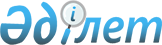 О внесении изменений в постановление акимата Жаркаинского района от 22 февраля 2011 года № А-2/36 "Об определении мест для размещения агитационных печатных материалов и предоставлении кандидатам помещений для встреч с избирателями"
					
			Утративший силу
			
			
		
					Постановление акимата Жаркаинского района Акмолинской области от 17 марта 2014 года № А-3/64. Зарегистрировано Департаментом юстиции Акмолинской области 14 апреля 2014 года № 4096. Утратило силу постановлением акимата Жаркаинского района Акмолинской области от 3 мая 2019 года № А-5/188
      Сноска. Утратило силу постановлением акимата Жаркаинского района Акмолинской области от 03.05.2019 № А-5/188 (вводится в действие со дня официального опубликования).

      Примечание РЦПИ.

      В тексте документа сохранена пунктуация и орфография оригинала.
      В соответствии с Законами Республики Казахстан от 23 января 2001 года "О местном государственном управлении и самоуправлении в Республике Казахстан", от 8 декабря 1993 года "Об административно-территориальном устройстве Республики Казахстан", акимат района ПОСТАНОВЛЯЕТ:
      1. Внести в постановление акимата Жаркаинского района от 22 февраля 2011 года № А-2/36 "Об определении мест для размещения агитационных печатных материалов и предоставлении кандидатам помещений для встреч с избирателями" (зарегистрировано в Реестре государственной регистрации нормативных правовых актов № 1-12-142, опубликовано 1 марта 2011 года в районной газете "Целинное знамя") следующие изменения:
      в приложении 1 к указанному постановлению:
      в строке, порядковый номер 4, слова "Отдел сельского хозяйства и земельных отношений" заменить словами "Отдел сельского хозяйства".
      2. Контроль за исполнением настоящего постановления возложить на заместителя акима района Альжанова А.К.
      3. Настоящее постановление вступает в силу со дня государственной регистрации в Департаменте юстиции Акмолинской области и вводится в действие со дня официального опубликования.
					© 2012. РГП на ПХВ «Институт законодательства и правовой информации Республики Казахстан» Министерства юстиции Республики Казахстан
				
      Аким Жаркаинского района

А.Уисимбаев
